ГУБЕРНАТОР ЧЕЛЯБИНСКОЙ ОБЛАСТИПОСТАНОВЛЕНИЕот 22 апреля 2021 г. N 98О Положении о порядке согласования и утвержденияуставов казачьих обществВ соответствии с Указом Президента Российской Федерации от 15 июня 1992 г. N 632 "О мерах по реализации Закона Российской Федерации "О реабилитации репрессированных народов" в отношении казачества"ПОСТАНОВЛЯЮ:1. Утвердить прилагаемое Положение о порядке согласования и утверждения уставов казачьих обществ.2. Настоящее постановление подлежит официальному опубликованию.ГубернаторЧелябинской областиА.Л.ТЕКСЛЕРУтвержденопостановлениемГубернатораЧелябинской областиот 22 апреля 2021 г. N 98Положениео порядке согласования и утверждения уставовказачьих обществ1. Настоящее Положение о порядке согласования и утверждения уставов казачьих обществ (далее именуется - Положение) определяет перечень документов, необходимых для согласования уставов казачьих обществ, определенных Указом Президента Российской Федерации от 15 июня 1992 года N 632 "О мерах по реализации Закона Российской Федерации "О реабилитации репрессированных народов" в отношении казачества" (далее именуются - казачьи общества), а также сроки, порядок их представления и рассмотрения, порядок принятия решений о согласовании и утверждении указанных уставов.2. Уставы окружных (отдельских) казачьих обществ, создаваемых (действующих) на территориях двух и более субъектов Российской Федерации, одним из которых является Челябинская область, согласовываются с Губернатором Челябинской области.3. Уставы войсковых казачьих обществ, осуществляющих деятельность на территориях двух и более субъектов Российской Федерации, одним из которых является Челябинская область, согласовываются с Губернатором Челябинской области.4. Для согласования устава действующего казачьего общества атаман этого казачьего общества в течение 14 календарных дней со дня принятия высшим органом управления казачьего общества решения об утверждении устава данного казачьего общества направляет в Министерство общественной безопасности Челябинской области представление о согласовании устава казачьего общества. К представлению прилагаются:1) копии документов, подтверждающих соблюдение требований к порядку созыва и проведения заседания высшего органа управления казачьего общества, установленных главами 4 и 9.1 Гражданского кодекса Российской Федерации и иными федеральными законами в сфере деятельности некоммерческих организаций, а также уставом казачьего общества;2) копия протокола заседания высшего органа управления казачьего общества, содержащего решение об утверждении устава этого казачьего общества;3) устав казачьего общества в новой редакции.5. Для согласования устава создаваемого казачьего общества лицо, уполномоченное учредительным собранием (кругом, сбором) создаваемого казачьего общества (далее именуется - уполномоченное лицо), в течение 14 календарных дней со дня принятия учредительным собранием (кругом, сбором) решения об учреждении казачьего общества направляет в Министерство общественной безопасности Челябинской области представление о согласовании устава казачьего общества. К представлению прилагаются:1) копии документов, подтверждающих соблюдение требований к порядку созыва и проведения заседания учредительного собрания (круга, сбора) казачьего общества, установленных главами 4 и 9.1 Гражданского кодекса Российской Федерации и иными федеральными законами в сфере деятельности некоммерческих организаций;2) копия протокола учредительного собрания (круга, сбора), содержащего решение об утверждении устава казачьего общества;3) устав казачьего общества.6. Указанные в пунктах 4 и 5 настоящего Положения копии документов должны быть заверены подписью атамана казачьего общества либо уполномоченного лица. Документы (их копии), содержащие более одного листа, должны быть прошиты, пронумерованы и заверены подписью атамана казачьего общества либо уполномоченного лица на обороте последнего листа в месте, предназначенном для прошивки.7. Рассмотрение представленных для согласования устава казачьего общества документов и направление их Губернатору Челябинской области производится Министерством общественной безопасности Челябинской области в течение 14 календарных дней со дня поступления указанных документов.8. По истечении срока, установленного пунктом 7 настоящего Положения, Губернатором Челябинской области принимается решение о согласовании либо об отказе в согласовании устава казачьего общества. О принятом решении Министерство общественной безопасности Челябинской области уведомляет атамана казачьего общества либо уполномоченное лицо в письменной форме.9. В случае принятия решения об отказе в согласовании устава казачьего общества в уведомлении указываются основания, послужившие причиной для принятия указанного решения.10. Согласование устава казачьего общества оформляется письмом, подписанным Губернатором Челябинской области.11. Основаниями для отказа в согласовании устава действующего казачьего общества являются:1) несоблюдение требований к порядку созыва и проведения заседания высшего органа управления казачьего общества, установленных главами 4 и 9.1 Гражданского кодекса Российской Федерации и иными федеральными законами в сфере деятельности некоммерческих организаций, а также уставом казачьего общества;2) непредставление или представление неполного комплекта документов, предусмотренных пунктом 4 настоящего Положения, несоблюдение требований к их оформлению, порядку и сроку представления;3) наличие в представленных документах недостоверных или неполных сведений.12. Основаниями для отказа в согласовании устава создаваемого казачьего общества являются:1) несоблюдение требований к порядку созыва и проведения заседания учредительного собрания (круга, сбора) казачьего общества, установленных главами 4 и 9.1 Гражданского кодекса Российской Федерации и иными федеральными законами в сфере деятельности некоммерческих организаций;2) непредставление или представление неполного комплекта документов, предусмотренных пунктом 5 настоящего Положения, несоблюдение требований к их оформлению, порядку и сроку представления;3) наличие в представленных документах недостоверных или неполных сведений.13. Отказ в согласовании устава казачьего общества не является препятствием для повторного направления в Министерство общественной безопасности Челябинской области представления о согласовании устава казачьего общества и документов, предусмотренных пунктами 4, 5 настоящего Положения, при условии устранения оснований, послуживших причиной для принятия указанного решения.Повторное направление представления о согласовании устава казачьего общества и документов, предусмотренных пунктами 4, 5 настоящего Положения, и принятие по этому представлению решения осуществляются в порядке, предусмотренном пунктами 4 - 12 настоящего Положения.14. Уставы районных (юртовых) казачьих обществ, создаваемых (действующих) на территории двух и более муниципальных районов либо на территориях муниципальных районов и городских округов Челябинской области, утверждаются Губернатором Челябинской области.15. Уставы окружных (отдельских) казачьих обществ, создаваемых (действующих) на территории Челябинской области, утверждаются Губернатором Челябинской области.16. Для утверждения устава действующего казачьего общества атаман этого казачьего общества в течение 5 календарных дней со дня получения согласованного устава казачьего общества направляет в Министерство общественной безопасности Челябинской области представление об утверждении устава казачьего общества. К представлению прилагаются:1) копии документов, подтверждающих соблюдение требований к порядку созыва и проведения заседания высшего органа управления казачьего общества, установленных главами 4 и 9.1 Гражданского кодекса Российской Федерации и иными федеральными законами в сфере деятельности некоммерческих организаций, а также уставом казачьего общества;2) копия протокола заседания высшего органа управления казачьего общества, содержащего решение об утверждении устава этого казачьего общества;3) копии писем о согласовании устава казачьего общества;4) устав казачьего общества на бумажном носителе и в электронном виде.17. Для утверждения устава создаваемого казачьего общества уполномоченное лицо в течение 5 календарных дней со дня получения согласованного устава казачьего общества направляет в Министерство общественной безопасности Челябинской области представление об утверждении устава казачьего общества. К представлению прилагаются:1) копии документов, подтверждающих соблюдение требований к порядку созыва и проведения заседания учредительного собрания (круга, сбора) казачьего общества, установленных Гражданским кодексом Российской Федерации и иными федеральными законами в сфере деятельности некоммерческих организаций;2) копия протокола учредительного собрания (круга, сбора), содержащего решение об утверждении устава казачьего общества;3) копии писем о согласовании устава казачьего общества;4) устав казачьего общества на бумажном носителе и в электронном виде.18. Указанные в пунктах 16, 17 настоящего Положения копии документов должны быть заверены подписью атамана казачьего общества или уполномоченного лица. Документы (их копии), за исключением документов в электронном виде, содержащие более одного листа, должны быть прошиты, пронумерованы и заверены подписью атамана казачьего общества либо уполномоченного лица на обороте последнего листа на месте прошивки.19. Рассмотрение представленных для утверждения устава казачьего общества документов и направление их Губернатору Челябинской области производится Министерством общественной безопасности Челябинской области в течение 30 календарных дней со дня поступления указанных документов.20. По истечении срока, указанного в пункте 19 настоящего Положения, Губернатором Челябинской области принимается решение об утверждении либо об отказе в утверждении устава казачьего общества. О принятом решении Министерство общественной безопасности Челябинской области уведомляет атамана казачьего общества либо уполномоченное лицо в письменной форме. При отказе в утверждении устава казачьего общества в уведомлении указываются основания, послужившие причиной для принятия указанного решения.21. Утверждение устава казачьего общества оформляется распоряжением Губернатора Челябинской области. Копия распоряжения об утверждении устава казачьего общества направляется атаману казачьего общества либо уполномоченному лицу одновременно с уведомлением, указанным в пункте 20 настоящего Положения.22. Основаниями для отказа в утверждении устава действующего казачьего общества являются:1) несоблюдение требований к порядку созыва и проведения заседания высшего органа управления казачьего общества, установленных Гражданским кодексом Российской Федерации и иными федеральными законами в сфере деятельности некоммерческих организаций, а также уставом казачьего общества;2) непредставление или представление неполного комплекта документов, предусмотренных пунктом 16 настоящего Положения, несоблюдение требований к их оформлению, порядку и сроку представления;3) наличие в представленных документах недостоверных или неполных сведений.23. Основаниями для отказа в утверждении устава создаваемого казачьего общества являются:1) несоблюдение требований к порядку созыва и проведения заседания учредительного собрания (круга, сбора) казачьего общества, установленных Гражданским кодексом Российской Федерации и иными федеральными законами в сфере деятельности некоммерческих организаций;2) непредставление или представление неполного комплекта документов, предусмотренных пунктом 17 настоящего Положения, несоблюдение требований к их оформлению, порядку и сроку представления;3) наличие в представленных документах недостоверных или неполных сведений.24. Отказ в утверждении устава казачьего общества не является препятствием для повторного направления в Министерство общественной безопасности Челябинской области представления об утверждении устава казачьего общества и документов, предусмотренных пунктами 16, 17 настоящего Положения, при условии устранения оснований, послуживших причиной для принятия указанного решения.Повторное направление представления об утверждении устава казачьего общества и документов, предусмотренных пунктами 16, 17 настоящего Положения, и принятие по этому представлению решения осуществляются в порядке, предусмотренном пунктами 16 - 23 настоящего Положения.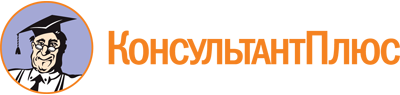 Постановление Губернатора Челябинской области от 22.04.2021 N 98
"О Положении о порядке согласования и утверждения уставов казачьих обществ"
(вместе с "Положением о порядке согласования и утверждения уставов казачьих обществ")Документ предоставлен КонсультантПлюс

www.consultant.ru

Дата сохранения: 26.11.2022
 